Муниципальное бюджетное учреждениедополнительного образованияЦентр внешкольной работыДополнительная общеобразовательная общеразвивающаяпрограмма«Magic time»социально-педагогической направленностиг. Таганрог2021Содержание1. Комплекс основных характеристикПояснительная запискаНормативно-правовая база							3Направленность программы и направление деятельности		3Вид программы и ее уровень							4Отличительные особенности программы					4Актуальность программы							5Цель образовательной программы и задачи				5Адресат программы								6Объём и срок освоения программы						6Формы организации образовательного процесса			6Планируемые результаты							6Формы подведения итогов							9Учебно-тематический план							10Содержание программы							102 Комплекс Организационно-педагогических условий Воспитательный модуль							28 Условия реализации программы 						32 Диагностические материалы							34 Методические материалы							37Список литературы								421. Комплекс основных характеристикПояснительная запискаНормативно-правовая базаДанная общеобразовательная программа разработана в соответствии:- с Федеральным законом «Об основных гарантиях прав ребенка в Российской Федерации» (от 24 июля 1998 года № 124-ФЗ);-с Федеральным Законом от 29.12.2012 N 273-ФЗ «Об образовании В Российской Федерации» (принят ГД ФС РФ 21.12.2012); - с Концепцией развития дополнительного образования детей до 2030 года (утверждена распоряжением Правительства РФ 31.03.2022г №678-р);- со Стратегией развития воспитания в Российской Федерации на период до 2025;- С Целевой моделью развития региональных систем дополнительного образования детей (приказ Минпросвещения России №467 от 03.09.2019г.)- с Федеральным Законом от 31.07.2020 №304 «О внесении изменении в Федеральный закон «Об образовании в Российской Федерации» по вопросам воспитания обучающихся»;- с Федеральным проектом «Разговор о важном»;- с Методическими рекомендациями по проектированию дополнительных общеразвивающих программ (включая разноуровневые программы) Письмо Министерства образования и науки РФ от 18 ноября 2015 г. n 09-3242 - с Приказом Минобрнауки России от 09.11.2018 № 196 «Об утверждении Порядка организации и осуществления образовательной деятельности по дополнительным общеобразовательным программам» (Зарегистрировано в Минюсте России 29.11.2018 №52831);- с Письмом Министерства просвещения Российской Федерации от 19 марта 2020 г. № ГД-39/04 «О направлении методических рекомендаций» («Методические рекомендации по реализации образовательных программ начального общего, основного общего, среднего общего, образовательных программ среднего профессионального образования и дополнительных общеобразовательных программ с применением электронного обучения и дистанционных образовательных технологий»);- с Примерными программами воспитания дошкольных, общеобразовательных и профессиональных образовательных организаций;- с Уставом МБУ ДО ЦВР.Направленность программы и направление деятельности Дополнительная общеобразовательная программа «Magic time» имеет социально-гуманитарную направленность и направлена на овладение учащимися языковых основ.Вид программы и её уровень. Данная программа составлена на основе собственного педагогического опыта, изученной литературы, авторского взгляда на преподавание предмета. При ее составлении были учтены рекомендации таких авторов программ для детей как Е.И. Негневицкая и З.Н. Никитенко, И.А. Шишкова и М.Е. Вербовская, Л.Г. Фрибус и Р.А. Дольникова, М.Н. Евсеева, Г. Доля, М.З. Биболетова, В. Скультэ. А также методические рекомендации к УМК издательства OXFORD «English Plus» который используется в образовательном процессе.Программа «Magic time» является модифицированной, реализуется на ознакомительном уровне, носит научно-познавательный и практико-ориентированный характер.Отличительные особенности программыНовизна программы определяется тем, что в основу обучения положен подход формирования вторичной языковой личности в условиях искусственного билингвизма, при этом под языковой личностью понимается «совокупность способностей и характеристик человека, обусловливающих создание и восприятие им речевых произведений, языковая компетенция, характеризующаяся глубиной и точностью отражения действительности, степенью структурно-языковой сложности, при этом интеллектуальные характеристики языковой личности выдвигаются на первый план» [Караулов Ю.Н. Русский язык и языковая личность. 38-39, 46]. Таким образом, вторичная языковая личность есть совокупность способностей человека к иноязычному общению на межкультурном уровне и предполагающая адекватное взаимодействие с представителями других культур. Она складывается из овладения вербально-семантическим кодом изучаемого языка, то есть "языковой картиной мира" носителей этого языка и "глобальной" (концептуальной) картиной мира, позволяющей человеку понять новую для него социальную действительность.Содержание программы предполагает также возможность построения индивидуального образовательного маршрута и педагогического сопровождения для одарённых детей или обучающихся с особыми возможностями здоровья, в соответствии рекомендациями психолого-педагогической службы учреждения. Педагогическая целесообразность программы «Magic time» заключается в том, что она предполагает создание благоприятной развивающей среды для приобщения обучающихся к иным языковым культурам с целью лучшей адаптации в современном мире, ориентирует их на формирование навыка и умения самостоятельно решать простейшие коммуникативно-познавательные задачи в процессе говорения, чтения и письма, формирует такие качества личности, как инициативность, умение работать в коллективе, умение защищать свою точку зрения и устойчивый интерес к изучению английского языка. Актуальность программы связана с тем, что младший школьный возраст является наиболее благоприятным для усвоения иностранного языка. Природная любознательность, отсутствие «застывшей» системы ценностей и установок, имитационные способности, отсутствие психологического барьера боязни в использовании иностранного языка как средства общения и т.д. способствуют эффективному решению задач, стоящих перед педагогом.Цель образовательной программы и ее задачиЦель: Развитие у ребенка черт вторичной языковой личности, делающих его способным быть эффективным участником межкультурной коммуникации. Компонентами формирования языковой личности является выработка компетенции лингвистической (теоретические знания о языке), языковой (практическое владение языком), коммуникативной (использование языка в соответствии с ситуацией общения, навыки правильного речевого поведения), культурологической (вхождение в культуру изучаемого языка, преодоление культурного барьера в общении). Задачи:Предметные:- Формировать речевые, интеллектуальные и познавательные способности младших школьников.- Формировать умение общаться на английском языке с учетом речевых возможностей и потребностей младших школьников.- Расширять филологический кругозор учащихся.- Развивать универсальные учебные действия и формировать у обучающихся рациональные приемы овладения иностранным языком.Метапредметные:- Развивать внимание, мышление, память и воображение младшего школьника.- Развивать эмоциональную, волевую и мотивационную сферы личности учащегося.- Развивать сенсорное восприятие и логическое мышление младших школьников.Личностные:- Приобщать детей к новому социальному опыту через использование английского языка.- Способствовать воспитанию качеств гражданина и патриота; развивать национального самосознание и толерантность.- Формировать и развивать личностные качества (умение работать в сотрудничестве с другими; коммуникабельность, уважение к себе и другим, личную и взаимную ответственность).- Формировать навыки интеллектуального труда, самостоятельной работы по дальнейшему овладению иностранным языком и культурой.Адресат программы Программа объединения рассчитана на возраст 7-11 лет. Она адресована младшим школьниками, проявляющими интерес и склонности к английскому языку.Объем программыДанная программа рассчитана на один год обучения. Освоение программы рассчитано от 138 до 148 часов в год. Учебные занятия проводятся по 2 часа два раза в неделю. Продолжительность одного занятия – два академических часа (урока) с перерывом 10 минут между занятиями. Режим занятий соответствует требованиям СанПиН.Организация образовательного процессаНабор детей в творческое объединение проводится в начале учебного года на добровольной основе и с согласия родителей (законных представителей) или лиц, их заменяющих, без ограничений, но с учётом наполняемости групп. Зачисление детей допускается в течение учебного года также на основании заявления родителей (законных представителей) и заключения договора об оказании платных образовательных услуг без предъявления требований к знаниям, умениям, навыкам Процесс формирования групп предполагает смешанный состав обучающихся как по возрастному цензу, так и по уровню владения языком.Подобные группы создают некоторые трудности в организации образовательного процесса, но открывают широкие возможности для применения индивидуального подхода, делегирования полномочий педагога в рамках отдельных заданий старшим или наиболее успешным учащимся, формирования умений автономной работы над учебной проблемой и навыков взаимопомощи.Планируемые результатыВ результате освоения программы «Magic tame» обучающиеся должны овладеть следующими составляющими коммуникативной компетенции:- лингвистическая компетенция предполагает овладение определенной суммой формальных знаний и соответствующих им навыков, связанных с различными аспектами языка;- социолингвистическая компетенция – способность осуществлять выбор языковых форм, использовать их и преобразовывать в соответствии с контекстом;- социокультурная компетенция – формирование глобальных представлений о мире, приобщение учащихся к культуре, традициям и реалиям страны изучаемого иностранного языка; формирование умения представлять свою страну, ее культуру в условиях иноязычного межкультурного общения;- социальная компетенция – готовность и желание взаимодействовать с другими, уверенность в себе, умение поставить себя на место другого и способность справиться со сложившейся ситуацией;- дискурсивная компетенция – связана с формированием навыков логичного, последовательного и убедительного построения выказывания, умение добиваться поставленной задачи общения;- компенсаторная компетенция – развитие умений выходить из положения в условиях дефицита языковых средств при получении и передаче информации;учебно-познавательная компетенция – дальнейшее развитие общих и специальных учебных умений; освоение самостоятельного изучения языка и культуры, в том числе с использованием новых информационных технологий;Предметные результаты:Дети должныЗнать/понимать:- основные значения изученных лексических единиц (слов, словосочетаний);- особенности структуры простых и сложных предложений изучаемого иностранного языка;- основные нормы речевого этикета (реплики-клише, наиболее распространенная оценочная лексика), принятые в стране изучаемого языка;- особенности образа жизни, быта, культуры стран изучаемого языка;сходство и различия в традициях своей страны и стран изучаемого языка.Уметь:- расспрашивать собеседника и отвечать на его вопросы, опираясь на изученную тематику и усвоенный лексико-грамматический материал;- рассказывать о себе, своей семье, друзьях, своих интересах и планах на будущее, сообщать краткие сведения о своем городе/селе, о своей стране и стране изучаемого языка;- делать краткие сообщения, описывать события/явления (в рамках пройденных тем), передавать основное содержание, основную мысль прочитанного или услышанного, выражать свое отношение к прочитанному/услышанному. В логике основных видов речевой деятельности ожидаемые результаты можно описать следующим образом:Говорение. Участие в диалоге в ситуациях повседневного общения, а также в связи с прочитанным или прослушанным произведением детского фольклора: диалог этикетного характера;- уметь приветствовать и отвечать на приветствие, познакомиться, представиться, попрощаться, поздравить и поблагодарить за поздравление, извиниться;- уметь задавать вопросы: кто? что? когда? где? куда?;- уметь обратиться с просьбой и выразить готовность или отказ ее выполнить, используя побудительные предложения. Объем диалогического высказывания - 2-3 реплики с каждой стороны.- составление небольших монологических высказываний: рассказ о себе, своем друге, своей семье; описание предмета, картинки; описание персонажей прочитанной сказки с опорой на картинку. Объем монологического высказывания – 5-6 фраз.Аудирование. Восприятие и понимание речи педагога дополнительного образования и обучающихся в процессе диалогического общения на занятии; небольших простых сообщений; основного содержания несложных сказок, рассказов (с опорой на иллюстрацию, языковую догадку). Время звучания текста для аудирования – до 1 минуты.Чтение. Чтение вслух небольших текстов, построенных на изученном языковом материале; соблюдение правильного ударения в словах, фразах, интонации в целом. Чтение про себя и понимание текстов, содержащих только изученный материал, а также несложных текстов, содержащих отдельные новые слова; нахождение в тексте необходимой информации (имени главного героя; места, где происходит действие). Использование двуязычного словаря учебника. Объем текстов – примерно 100 слов (без учета артиклей).Письмо и письменная речь. Списывание текста; вписывание в текст и выписывание из него слов, словосочетаний. Написание с опорой на образец поздравления, короткого личного письма.Метапредметные результаты:- развитие фонематического слуха;- расширение кругозора обучающихся;- развитие умения планировать свое речевое и неречевое поведение;- развитие навыков самоконтроля и самооценки;- развитие умений смыслового чтения, включая умение определять тему, прогнозировать содержание текста по заголовку/ключевым словам, выделять основную мысль, главные факты, опуская второстепенные;-способность к решению речемыслительных задач: соотношение, сравнение, анализ;-развитие воссоздающего и творческого воображения;-развитие ассоциативного и логического мышления, внимания, памяти;-формирование навыков использования средств мультимедиа для самостоятельной работы;Личностные результаты:- воспитание патриотизма, развитие национального самосознания;- воспитание толерантного отношения и уважения к представителям иных культур;- воспитание нравственности и этического сознания;- воспитание трудолюбия;- воспитание дисциплинированности, самостоятельности, навыков партнерских отношений;- формирование ценностного отношения к здоровью и здоровому образу жизни;- воспитание ценностного отношения к природе.Формы подведения итоговДля проверки сформированности иноязычной коммуникативной компетенции проводится контроль на занятиях в игровой форме (конкурсы, лексические игры, решение кроссвордов и викторин, соревнования).- систематический мониторинг образовательного процесса: лексические диктанты, устные опросы.- фронтальная и индивидуальная проверка выполненной работы.- индивидуальные работы по основным формам коммуникации.проектная деятельность.- устные выступления по теме.- презентация своей работы.- тестовые задания.- текущие и итоговые зачетные работы.Учебно-тематический план Содержание программы Организационное занятие (2 часа)Теория: Провести беседу по технике безопасности при работе с ножницами, клеем, при выполнении заданий с использованием ТСО. Ознакомить с темами занятий, с правилами поведения не только в учреждении, но и в кабинете, в котором будут проходить занятия и бережном обращении с окружающими предметами этого кабинета.Практика: Отработка эвакуации при пожарной тревоге.Занятия 2-5 (8 часов)Теория: повторение грамматического и лексического материала предыдущего года обучения.Практика: учебник стр.4-11, рабочая тетрадь стр. 4-9.Занятия 6-14 (18 часов)Теория: Прилагательное в функции препозитивного определенияОпределение - это второстепенный член предложения, который определяет существительное, выражая признак лица, предмета или явления, выраженного существительным. Любой член предложения, выраженный существительным, может иметь одно или несколько определений:The Moscow Metro was once one of the most beautiful underground railways in the whole world. - Московское метро когда-то было одной из самых красивых подземных железных дорог во всем мире.В английском языке есть два вида определений, pазличающихся по их месту относительно определяемого слова: препозитивные определения, стоящие перед определяемым существительным, и постпозитивные определения, стоящие после определяемого существительного.Препозитивные определения  Если у существительного есть артикль, препозитивное определение (определения) ставится между артиклем и существительным. Например:Исключением являются неопределенные местоимения all и both, которые ставятся перед определенным артиклем, и местоимения such и what, а также прилагательное half, которые ставятся перед неопределенным артиклем (см. пункт 2.3.). При наличии некоторых типов определений артикли не употребляются. Это происходит тогда, когда у существительного имеется определение, выраженное местоимением (притяжательным, указательным, вопросительным, неопределенным – some, any, many, much, each, every, either, отрицательным - no), именем собственным личным в притяжательном падеже или количественным числительным, стоящим после определяемого слова. Например: Тakе this pen. - Возьми этот карандаш. Do you like our new English teacher? - Тебе нравится наш новый учитель английского языка? This is Jack’s penknife, not yours. - Это перочинный нож Джека, а не твой. Whose book is this? - Чья это книга? I’ve got many things to do. - Mне нужно сделать много дел. There are no books on the table. - На столе нет никаких книг. Open your books at page five. - Откройте ваши книги на странице 5.Препозитивное определение может быть выражено:прилагательным: a short text - короткий текст; a hard task  - трудная задача; slow motions - медленные движения.Если существительное имеет несколько прилагательных в качестве определений, то все они обычно занимают место перед определяемым существительным: an ugly large old Scythian metallic weapon - некрасивое большое старое скифское металлическое оружие. местоимением: Give me another cup of tea, please. - Дай мне еще чашку чая, пожалуйста. There is little milk in the jug. - В кувшине мало молока. He gave each child an apple. - Он дал каждому ребенку по яблоку.числительным: Two or three days went by. - Прошло два или три дня.
Nineteen persons were  gathered here. - Девятнадцать человек было собрано здесь. Ours was the first boat on the river. - Наша лодка была первой лодкой на реке.причастием I и причастием II: The  frozen ground was hard as stone. - Замерзшая земля была тверда как камень. The melting ice or snow keeps the same temperature while melting. - Тающий лед или снег сохраняют одну и ту же температуру при таянии. We saw the lighted windows of the cottage. - Мы увидели освещенные окна домика.существительным в притяжательном падеже: Tomorrow’s my mother’s birthday. - Завтра день рождения моей мамы. They are all in Jane’s room. - Они все в комнате Джейн. существительным в общем падеже: The garden was surrounded by a low stone wall. - Сад был окружен невысокой каменной стеной. Употребление имени существительного в общем падеже в качестве определения другого существительного весьма характерно для английского языка. Функция такого существительного в предложении определяется только его местом перед определяемым существительным: export oil– экспортная нефть; oil export - экспорт нефти. 
Имя существительное в общем падеже в функции определения переводится на русский язык как: Имя существительное может иметь в качестве определения два и более существительных в общем падеже. Существительное в функции определения может, в свою очередь, иметь определение, выраженное существительным, прилагательным или причастием: Steam engine cylinder - Цилиндр парового двигателя; Engine-driven generator - Генератор с приводом от двигателя; Permanent bar magnet  - Постоянный стержневой магнит;  A public supply power system - Коммунальная система энергоснабжения. любым словосочетанием: The Trade Union conference  opened at 6 o’clock. - Профсоюзная конференция открылась в 6 часов. John was of think-before-you-speak sort. - Джон относился к тем людям, которые думают, прежде чем что-то сказать.Практика: учебник стр.12-14, рабочая тетрадь стр.10Теория: Время по часам. Есть 2 основных способа, как говорить время по часам. Всё зависит оттого, какие у вас часы. Если часы электронные, то озвучиваем то, что видим. Например: four fifty five pmПо поводу PM и AM. Если время, о котором вы говорите — между 12 ночи и 12 дня, то это AM. Если время между 12 дня и 12 ночи — это PM. Как правило, когда говорят время в электронном формате, то прибавляют AM/PM.Современный английский, особенно, разговорный, имеет склонность к максимально простым фразам и оборотам, поэтому очень часто время говорят в электронном виде. Для этого всего лишь нужно знать цифры.С «классическим» вариантом произнесения времени немного сложнее. Весь циферблат — 60 минут. Одна половина — от 0 до 30 минут, вторая половина — от 30 до следующего часа. Это важно для сообщения количества минут. Для указания количества полных часов используем числа от 1 до 12. Начнем со времени, где количество минут находится в первой половине часа, т.е. до 30-ти. Например: 5 минут 12-го по-английски дословно: 5 минут после 11. т.е. указываем количество минут, прошедших от последнего полного часа.five minutes past eleven Слово PAST сообщает, что минуты ПОСЛЕ целого часа.twenty minutes past eightНе обязательно говорить точное количество минут, например, 22 minutes. Четкое количество минут обычно говорят, называя время по электронным часам.Five minutes past six (Можно слово minutes и не указывать) Five past sixТеперь рассмотрим, как говорить время после половины, т.е. недостающее количество минут до следующего полного часа.По-русски мы говорим: без пяти минут двенадцать. По-английски примерно так же — дословный перевод: 5 минут до 12-ти.Five minutes to twelve, 5 minutes to 12, 5 to twelveСлово TO говорит о том, сколько минут не хватает ДО следующего полного часа: Twenty minutes to twelve, 20 minutes to 12, 20 to twelve.Как говорить, когда у нас ровно половина, т.е. 30 минут. Для этого существует слово half [ha:f], что означает «половина». Иногда вместо HALF используют 30 minutes или просто 30. А по поводу того, пол часа после (past) или пол часа до (to) — решать вам.Half past nine Half to ten 30 past 9 30 to 10 Если часы показывают ровно 15 минут или ровно без 15-ти, то англичане часто употребляют слово QUARTER [kwotэ], т.е. «четверть». Но можно говорить и 15 minutes или просто fifteen. Правила PAST/TO действуют, как в примерах выше.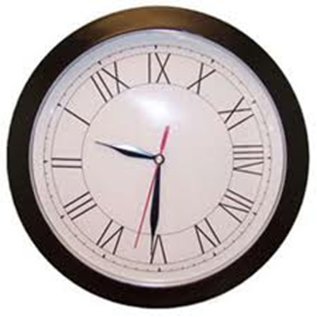 Quarter past ten 15 minutes past 10 15 past 10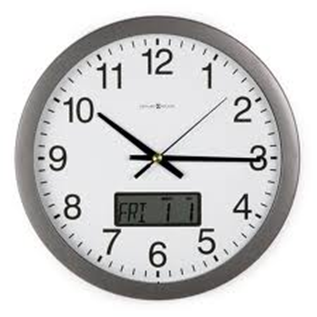 Quarter to three, 15 minutes to 3, 15 to 3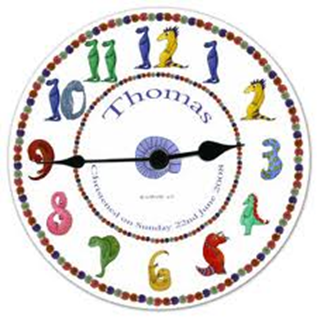 Если же часы показывают какой-то час ровно, то появляется слово O’CLOCK (часов), а иногда SHARP (ровно): Two o’clock, Two o’clock sharp.Иногда говорят без слов o’clock, sharp: It’s two. Если вы говорите «электронный» вариант, то в случае с ровным количеством часов лучше упомянуть AM/PM 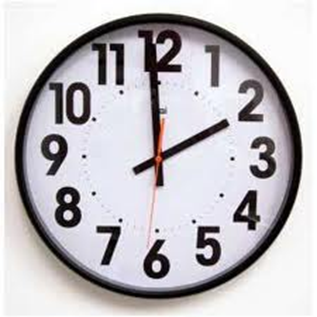 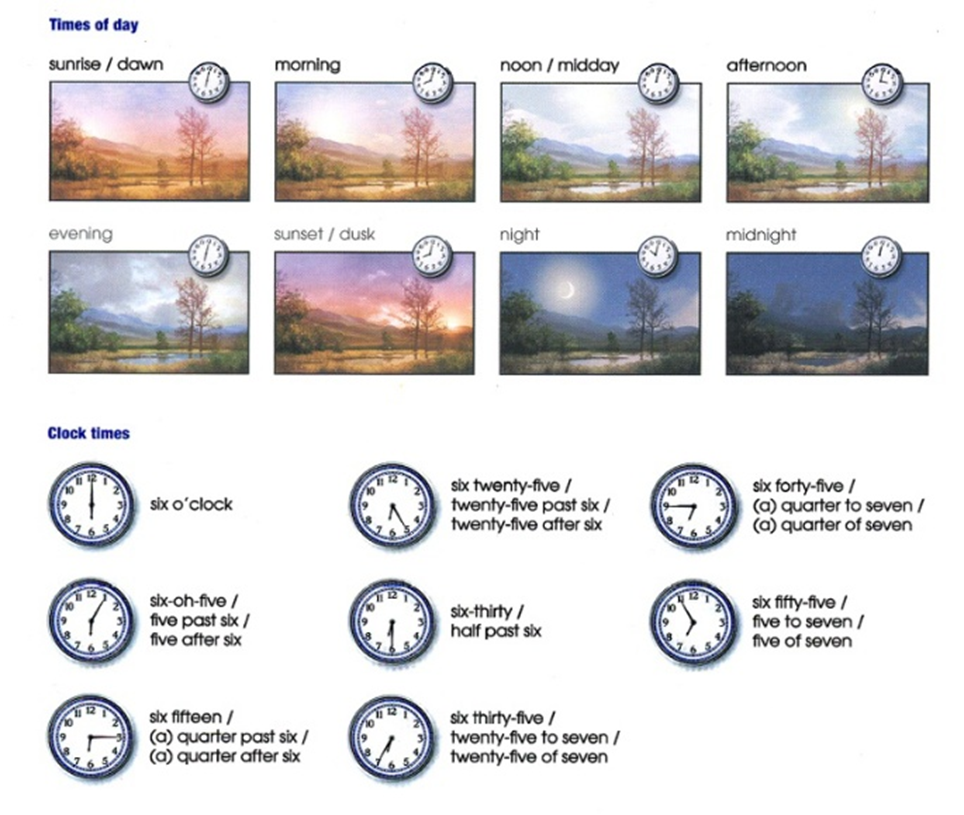 Практика:  учебник стр.72.Занятия 16-24 (18 часов) Теория: множественное числоОсновным способом образования множественного числа имён существительных является прибавление окончания -s или -es к форме существительного в единственном числе.Имена существительные, оканчивающиеся на -y с предшествующей согласной, образуют множественное число путём прибавления окончания -es, причём -у меняется на -i. Например, a dictionary — dictionaries.Но: a boy — boys, a day — days (перед -у стоит гласная). Некоторые имена существительные, оканчивающиеся на -f, -fe, образуют множественное число путём изменения -f на -v и прибавлением окончания -es.a half — halves
a wolf — wolves
a wife — wivesНо: roof — roofs, safe — safes.Ряд существительных образуют форму множественного числа особым образом.Надо помнить о том, что если наше существительное заканчивается на:
- o, - ch, - sh, -ss или - x,
множественное число образуется путем добавления окончания - es.
Example: tomato (помидор) - tomatoes, church (церковь) - churches, bush (куст) - bushes, kiss (поцелуй) - kisses, box (коробка) - boxes.
Только обратите внимание на то, что, если слово иностранного происхождения оканчивается на - o, мы добавляем просто "s":
Example: kilo (килограмм) - kilos, photo (фотография) - photos, piano (рояль) - pianos, soprano (сопрано) - sopranos.Кроме того, если существительное оканчивается на - y и перед - y стоит согласная буква, мы "y" меняем на "i" и добавляем - es.
Example: baby (малыш, ребенок) - babies, fly (муха) - flies.12 существительных оканчивающихся на - f или - fe, при образовании множественно числа "теряют" - f или - fe, но приобретают - ves.
Вот они:calf (теленок),half (половина),knife (нож),leaf (лист дерева),life (жизнь),loaf (буханка, каравай),self (сам, себя),sheaf (сноп, вязанка),shelf (полка),thief (вор),wife (жена),wolf (волк).Example: life - lives, wife - wives, wolf - wolves etc.Так же следует запомнить ряд существительных, у которых множественное число образуется за счет изменения гласной (а в некоторых случаях, за счет добавления окончания - en / - ren). Example:foot (нога, ступня) - feet,tooth (зуб) - teeth,man (мужчина, человек) - men,woman (женщина) - women,mouse (мышь) - mice,goose (гусь) - geese,louse (вошь) - lice,child (ребенок) - children,ox (бык, вол) - oxen.И последнее, что стоит запомнить - существительные deer (олень) и sheep (овца) имеют одинаковую форму, как для единственного, так и для множественно числа.
Example: sheep - sheep, deer - deer.Практика: учебник стр. 22-23, рабочая тетрадь стр. 18.Теория: конструкция there is/ areПредложения с оборотом there is/are употребляются с целью:указать на наличие или отсутствие какого-либо лица или предмета в определённом месте,назвать лицо или предмет, находящийся или отсутствующий в данном заранее известном месте.Предложения с оборотом there is/are строятся следующим образом: there is/are + подлежащее + обстоятельство места There is a book on the table. – Книга на столе.Если в предложении с оборотом there is/are имеется несколько подлежащих, то глагол to be обычно согласуется с подлежащим, которое следует непосредственно за ним: There are five pupils and a teacher in the classroom. – В классе пять учеников и учитель.There is a teacher and five pupils in the classroom. – В классе учитель и пять учеников.Для образования вопросительной формы предложений с оборотом there is/are в настоящем времени группы Simple глагол to be ставится перед словом there: Is there a computer in your room? – В твоей комнате есть компьютер?При постановке специального вопроса с оборотом there is/are употребляется вопросительное слово: What is there for dinner today? – Что будет сегодня на обед?How many mistakes are there in his homework? – Сколько ошибок в его домашнем задании?Отрицательная форма оборота there is/are образуется при помощи отрицательной частицы not, которая ставится непосредственно после глагола to be: There aren't any books in my bag. – В моей сумке нет никаких книг.Для выражения отрицания употребляется также отрицательное местоимение no, которое стоит перед существительным. Использование no исключает употребление артикля:There's no time. – Нет времени.There's no tea in my cup. – В моей чашке нет чая.There's nо airport in this town. – В этом городе нет аэропорта.Практика: учебник стр. 25-29, рабочая тетрадь стр. 19-23.Теория: предлоги местаК наиболее типичным примерам prepositions, которые употребляются в значении места и встречаются в речи довольно часто, относятся: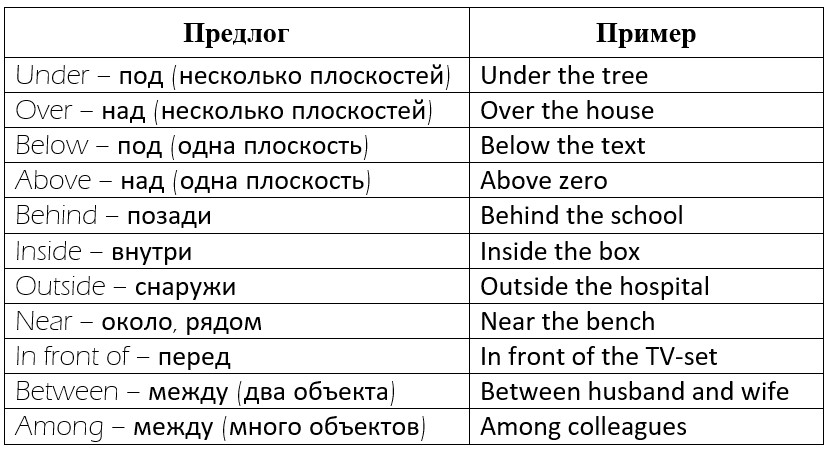 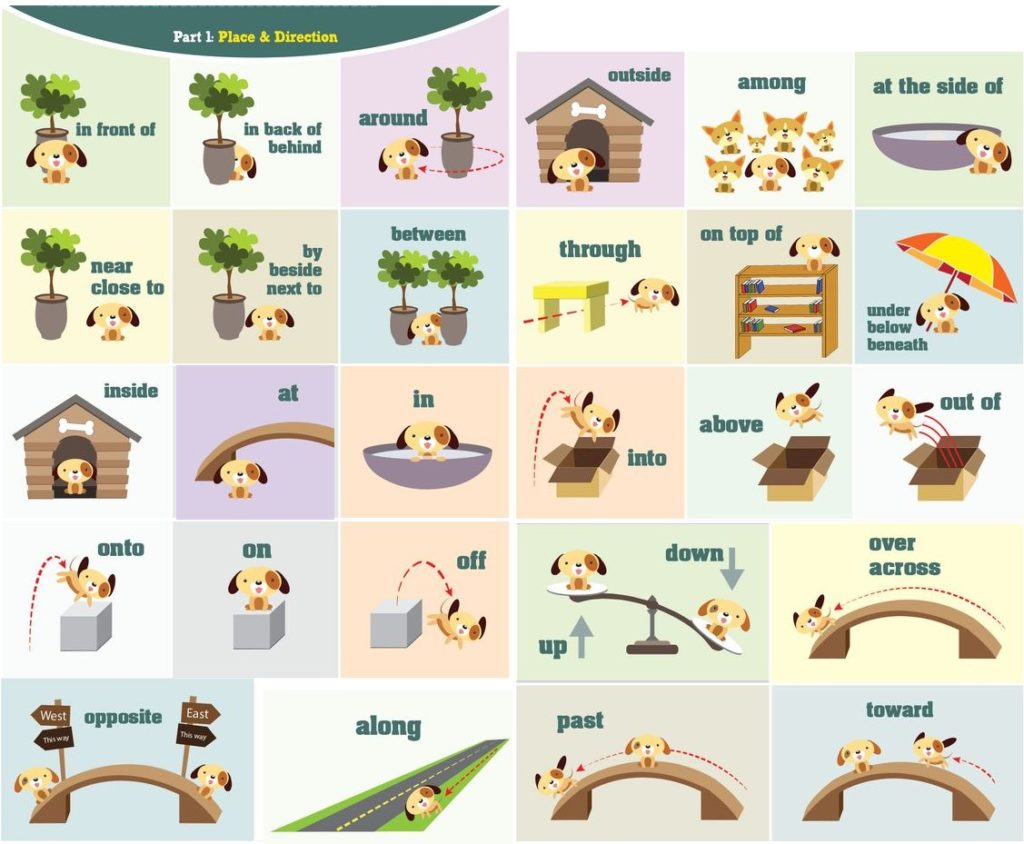 Занятия 26-32 (14 часов) Практика: Have got / has got в простом настоящем времениПомимо глагола to have, в английском языке есть конструкция have got с таким же значением - иметь. Она часто используется в разговорном английском, особенно в британском английском. Конструкция have got является более неформальной. Однако существуют некоторые различия в употреблении этих форм. Обе формы можно использовать в следующих случаях:1. Обе формы используются, когда говорят о принадлежности (possession) – «у кого-то что-то есть»:I have/ have got a car. У меня есть машина. He has/ has got a big house. У него есть большой дом. I have/ have got a lot of books. У меня есть много книг.2. Можно употребить оба варианта при описании внешности:I have/ have got brown eyes. У меня карие глаза.She has/ has got long legs. У нее длинные ноги. We have/ have got long hair. У нас длинные волосы.3. Когда рассказывают о семье и отношениях используют и have и have got:I have/ have got a sister. У меня есть сестра.He has/ has got a girlfriend. У него есть подруга.They have/ have got a big family. – У них (есть) большая семья.4. Обе формы можно применить, когда говорите о болезнях:I have / have got a headache. У меня болит голова.She has/ has got a toothache.  У нее болят зубы.Только have используется в следующих случаях:have a good time  хорошо проводить времяhave breakfast – завтракатьhave coffee – пить кофеhave a shower – принимать душВ этих значениях (обозначая различные действия), глагол have может использоваться в Continuous, a have got – не может:I am having a good time. – Я хорошо провожу время.We are having breakfast at the moment. – Мы завтракаем в данный момент.Look, Bill is having coffee in the cafe. – Смотрите, Билл пьет кофе в кафе.She is having a shower now. – Она сейчас принимает душ.Грамматические различия данных форм более существенные. Have got склоняется по лицам аналогично to have. Обычно в этой конструкции используются краткие формы.Утвердительные предложения	Полная форма	Краткая форма	I have got	I've got	She has got	she's got	He has got	he's got	It has got	it's got	We have got	we've got	You have got	you've got	They have got	they've gotI've got some questions to you. У меня к тебе несколько вопросов.Jack's got many friends. У Джека много друзей.They've got some good ideas. У них есть интересные идеи.Конструкция have got является самодостаточной в плане образование отрицательных и вопросительных форм. Вспомогательные глаголы здесь не нужны. Отрицательные предложения образуются путем добавления отрицательной частицы not после have/ has. Краткие отрицательные формы употребляются чаще.	Полная форма	Краткая форма	I have not got	I haven't got	she has not got	she hasn't got	he has not got	he hasn't got	it has not got	it hasn't got	we have not got	we haven't got	you have not got	you haven't got	they have not got	they haven't gotThis pupil hasn't got any mistakes in the test. У этого ученика нет ошибок в тесте.I haven't got a TV set in my bedroom. У меня в спальне нет телевизора.
We haven't got much time. У нас мало времени.Также как и в отрицании, чтобы задать вопрос, нам не нужен вспомогательный глагол. Мы просто переносим have на первое место в предложении.Have you got a bottle of water? У тебя есть бутылка воды? Has she got a pen? У нее есть ручка?Возвращаясь к различиям между have и have got, спутать конструкции можно только в настоящем времени, потому что have got не имеет формы прошедшего времени. В прошедшем времени используется глагол had, без got:He has/ has got a girlfriend. – У него есть подруга. (настоящее)He had a girlfriend. – У него была подруга. (прошедшее)Have got имеет сокращение и часто сокращается в утверждении и в отрицании, а глагол have не сокращается:I’ve got a house. – У меня есть дом.I haven’t got a flat. – У меня нет квартиры.He’s got a dog. – У него есть собака.He hasn’t got a cat. – У него нет кошки.Если сократить форму has, когда она без got, то может получиться такое предложение как:  He’s a dog. Сокращение 's можно спутать с сокращением от глагола is и перевести предложение: Он собака. Это может озадачить вашего собеседника, поэтому глагол have, когда он без got, лучше не сокращать. Практика: учебник стр. 35-37, рабочая тетрадь стр. 27-29.Теория: Притяжательный падеж существительныхПритяжательный падеж образуется при помощи знака апострофа и буквы s (‘s) или просто апострофа (‘). Последний способ используется для существительных во множественном числе (pupils’ work, cars’ colour). Однако если форма множественного числа образована не по обычному правилу (men, children), то в притяжательном падеже к ней прибавляется ‘s: men’s work, children’s toys.Если существительное – составное, то ‘s прибавляется к последнему его элементу: mother-in-law’s advice, passer-by’s surpriseИногда ‘s может относиться к нескольким существительным или целой фразе: Peter and Sally’s kids; 		the girl I helped yesterday’s face.Дети Питера и Сэлли;	 	лицо девушки, которой я вчера помог.Нужно учесть, что притяжательный падеж одушевленных существительных в английском языке строится при помощи окончания ‘s, а для неодушевленных – при помощи предлога of:Kevin’s hat, income of the companyшляпа Кевина, доход компании.Однако среди неодушевленных существительных есть исключения, которые можно поставить в форму притяжательного падежа через ‘s:Существительные, обозначающие время и расстояние: today’s newspaper, a mile’s distanceНазвания стран и городов: Germany’s industry, New York’s streetsНазвания газет и организаций: the Guardian’s article, Red Cross’s volunteersСлова nation, country, city, town: country’s treasuresСлова ship, car, boat: ship’s name, car’s speedСлова nature, water, ocean: ocean’s temperature, nature’s beautyНазвания месяцев и времени года: January’s frosts, summer’s daysНазвания планет: Saturn’s ringsНекоторые устойчивые выражения: at death’s door, at arm’s length, a hair’s breadth, at a snail’s pace и другие.Практика: учебник стр. 35-37, рабочая тетрадь стр. 25-29.Занятия 38-46 (18 часов)Теория: Present Simple - простое настоящее времяВремя Present Simple обозначает действие в настоящем в широком смысле слова. Оно употребляется для обозначения обычных, регулярно повторяющихся или постоянных действий, например, когда мы говорим о чьих-либо привычках, режиме дня, расписании и т. д., т. е. Present Simple обозначает действия, которые происходят в настоящее время, но не привязаны именно к моменту речи.Образование Present Simple: Вопросительные предложения:Do I play?			Do we play?Do you play?		Do you play?Does he / she / it play?	Do they play?Образование Present Simple: Отрицательные предложения:I do not play			We do not playYou do not play			You do not playHe / she / it does not play	They do not playНаречия частотыК наречиям частоты или частотности относятся always, usually, often, sometimes, never. В предложении они имеют фиксированное место и ставятся после глагола to be или перед смысловым глаголом. Следует также заметить, что наречие never имеет отрицательное значение и не может употребляться в предложениях с частицей not.Практика: учебник стр. 45-48, рабочая тетрадь стр. 35-38.Занятия 48-56 (18 часов)Теория: глагол CAN для выражения способности и просьбыГлаголы can и could не имеют окончаний в третьем лице единственного числа: he can, she can.Глаголы can и could не нуждаются во вспомогательных глаголах для образования отрицательных и вопросительных форм: Сan you...? Сould he ...?Отрицательная форма глагола can: cannot. Полная форма обычно пишется одним словом, слитно.Сокращенная отрицательная форма: can't. В British English произносится [kɑːnt], в American English – [kænt].Отрицательная форма глагола could: couldn’t, произносится ['kudnt].Глаголы can и could не имеют форм инфинитива или причастия. Если появляется необходимость в использовании этих форм, употребляют эквиваленты данных модальных глаголов: be able, be allowed.После глаголов can и could используется смысловой глагол без частицы to.Теперь поговорим о значениях глагола can (could).Could обычно воспринимается как форма прошедшего времени глагола can:He can ride a bike now, but he couldn't ride two years ago. – Он умеет ездить на велосипеде, но два года назад он не умел.

I couldn't dance well, but after a few lessons I can dance better. – Я не умел хорошо танцевать, но после нескольких уроков я могу танцевать лучше.В этой статье мы рассматриваем глаголы can и could (в качестве формы can), и их общие значения, но ошибочно будет считать, что эти глаголы всегда обозначают одно и то же.Модальный глагол could выступает как самостоятельный модальный глагол, обладающий своими собственными функциями, заслуживающими отдельной статьи.Основные функции глагола can (could):Способность, умение (Abilities)Разрешение (Permission)Просьбы (Requests)Предложения (Offers and suggestions)С глаголами восприятия (see, hear и другими)Догадка (Speculation)Способность, умение (Can, could)Мы можем использовать модальный глагол can, когда говорим о способностях, связанных со знаниями, умениями, силой, природой и так далее:We can speak English very well. – Мы умеем хорошо говорить на английском.

Only Mike can open this door. – Только Майк умеет открывать эту дверь.

Cats can catch mice. – Кошки могут ловить мышей.

She can play the piano a bit. – Она немного умеет играть на пианино.

My bike can accelerate to 150 kph. – Мой мотоцикл может разгоняться до 150 км/ч.Помимо этого, can используется для описания типичных характеристик чего-либо или кого-либо:This dog can bite. Don’t come close to it. – Это собака кусается. Не подходи близко к ней.

My boss can be really furious. – Мой начальник может выйти из себя.

Summers can be very hot in our country. – В нашей стране бывает очень жарко летом. Can (could) всегда используют, когда говорят о способности говорить на каком-то языке или о владении музыкальными инструментами:Can you speak Russian? – Ты говоришь на русском?

She can play the guitar. – Она играет на гитаре.Can употребляют, когда говорят о том, что возможно/невозможно при определенных обстоятельствах:I can’t play the guitar. It’s out of tune. – Я не могу играть на гитаре. Она расстроена.

They can go for a picnic because the weather is fine. – Они могут пойти на пикник, потому что погода хорошая.

We can go to the cinema or we can go to the theatre. – Мы можем пойти в кино или мы можем пойти в театр.Способности, возможности в прошлом обозначаются модальным глаголом сould:I could write when I was five. – Я мог писать, когда мне было пять лет.

My mother could skate very well. – Моя мама умела очень хорошо кататься на коньках.

We could play football for hours when we were children. – Мы могли играть в футбол часами, когда были детьми.Просьбы (requests)Can и could в вопросах типа – Can/could  you ...? – могут выражать просьбу. Разница между ними в том, что could – более формальная форма, более вежливая и менее определенная. Если сравнивать их переводы, то Сan you...? будет звучать как "Можешь...?" или "Можете ...?", а Could you ...? : "Не могли бы вы ...?":Сan you help me translate this text? – Можешь помочь мне перевести текст?

Could you tell me the way to the library? – Не могли бы вы подсказать мне, как пройти в библиотеку?Практика: учебник стр 58.Занятия 58-66 (18 часов)Теория: повелительное наклонениеНаклонение показывает, как говорящий рассматривает действие по отношению к действительности.Повелительное наклонение отражает волю говорящего, побуждение к совершению действия, просьбу или приказ:Go to the lake.
Идите к озеру.Использование повелительного наклоненияДля того, чтобы поставить английский глагол в форму повелительного наклонения, нужно использовать его начальную форму без частицы to:Relax. Listen! Hide!
Расслабься. Слушай! Прячься!Отрицательная форма глагола в повелительном наклонении образуется при помощи вспомогательного глагола to do и частицы not:Don't lie! Don't answer back!
Не ври! Не огрызайся!Для того, чтобы выразить побуждение в отношении третьего лица, нужно использовать глагол let, соответствующее местоимение в объектном падеже (him, her, it, them) и смысловой глагол в начальной форме без частицы to:Let them go. Let her speak.
Отпустите их. Дайте ей говорить.Сочетание let и местоимения us означает побуждение к совместному действию:Let's go to the cinema.
Пойдем-ка в кино.Let's buy an ice-cream.
Давайте купим мороженое.Практика: учебник стр.62-63.Теория: Present Continuous – простое длительное времяВремена группы Continuous указывают на процесс, действие, длящееся в определенный момент в прошлом, настоящем или будущем.Sally is doing her homework at the moment.
Салли сейчас делает домашнее задание.Dad and me are fishing now.
Мы с папой сейчас рыбачим.Время Present Continuous обычно указывает на процесс, длящийся непосредственно в момент речи. На это могут указывать контекст или такие слова, как:now – сейчасat the moment – в текущий моменти т.п.Образование Present ContinuousУтвердительные предложения:Вопросительные предложения:Отрицательные предложения:Для того, чтобы поставить глагол в форму времени Present Continuous, требуется вспомогательный глагол to be в настоящем времени и причастие настоящего времени (Participle I) смыслового глагола.To be в настоящем времени имеет три формы:am – 1 лицо, ед. ч. (I am shaving.)is – 3 лицо, ед. ч. (He is  reading.)are – 2 лицо ед. ч. и все формы мн. ч. (They are sleeping.)Примечание:Личные местоимения и вспомогательный глагол часто сокращаются до I'm, he's, she's, it's, we're, you're, they're.Причастие настоящего времени (Participle I) можно получить, прибавив к начальной форме значимого глагола окончание -ing:jump – jumpinglive – livingВ вопросительном предложении вспомогательный глагол выносится на место перед подлежащим, а значимый глагол остается после него:Why are you laughing?
Почему ты смеешься?Are you using this dictionary?
Вы используете этот словарь?В отрицательных предложениях за вспомогательным глаголом следует отрицательная частица not. Формы is и are при этом могут быть сокращены до isn't и aren't соответственно.She is not standing.
Она не стоит.Radio isn't working.
Радио не работает.Случаи употребления Present ContinuousУказание на процесс, происходящий непосредственно в момент разговора:The doctor is conducting an operation now.
Врач сейчас проводит операцию.Jack is talking on the phone at the moment.
В настоящий момент Джек разговаривает по телефону.Действие, находящееся в процессе своего развития, но необязательно происходящее в момент разговора:Are you still working in London?
Ты все еще работаешь в Лондоне?Chicago police are investigating the case.
Полиция Чикаго расследует дело.Описание повторяющихся действий с использованием слов always, constantly, forever. Как правило это относится к характерным свойствам и поведению людей, часто с негативной окраской:Why are you always interrupting people?
Почему ты вечно перебиваешь людей?He is constantly complaining about his brother.
Он постоянно жалуется на своего брата.Запланированное действие в будущем, часто с глаголами движения:We are landing in Heathrow in 20 minutes.
Мы приземляемся в Хитроу через 20 минут.He is speaking at the conference this evening.
Он выступает на конференции этим вечером.Примечание:Английские глаголы, связанные с восприятием (notice, hear, see, feel ...), эмоциями (love, hate, like ...), процессами умственной деятельности (think, believe, understand ...), владением (have, possess ...) не используются во временах группы Continuous, потому что они сами по себе обозначают процесс. Вместо них используется время Present Simple:I hear you, don't shout.
Я слышу тебя, не кричи.I love pancakes.
Я люблю блинчики.Практика: учебник стр.65-67, рабочая тетрадь стр. 51, 53.2 Комплекс организационно-педагогических условий Воспитательный модуль Цель Формирование гармонично развитой личности посредством приобщения обучающихся к иноязычной культуре, основанной на способности к межкультурной коммуникации.Задачи Приобщать детей к новому социальному опыту через использование английского языка.Способствовать воспитанию качеств гражданина и патриота; развивать национальное самосознание и толерантность.Формировать и развивать личностные качества (умение работать в сотрудничестве с другими; коммуникабельность, уважение к себе и другим, личную и взаимную ответственность).Формировать навыки интеллектуального труда, самостоятельной работы по дальнейшему овладению иностранным языком и культурой.Особенности воспитательной деятельности: воспитательный модуль реализуется в процессе развития вербального интеллекта вторичной языковой личности.Виды и формы воспитательной деятельности: беседа, создание тематических творческих продуктов, просмотр и обсуждение фотоматериалов и презентаций, экскурсия, викторина, конкурс рисунков, интервью – ролевая игра.Планируемые результаты: воспитание нравственной и коммуникативной культуры, формирование толерантного отношения и способности к диалогу культур, эстетического вкуса и восприятия, активной гражданской позиции, культуры жизненного самоопределения, личностной значимости здорового, безопасного и экологически целесообразного образа жизни.Формы мониторинга: педагогическое наблюдение, опрос.Содержание воспитательной работы: Сентябрь проведение ролевой игры «Интервью со звездой» с целью развития толерантности, взаимоуважения, уважения к традициям страны изучаемого языка.Октябрь проведение беседы «Урок вежливости», сопровождающейся просмотром и обсуждением фотоматериалов и презентаций с целью укрепления семейных ценностей, воспитания культуры поведения и формирования речевого этикета.Ноябрь написание сочинений на тему «Кем я хочу быть» с целю воспитания любви и ответственного отношения к труду.Декабрь проведение викторины «Новогодний калейдоскоп» с целью знакомства с новогодними культурными традициями англоязычных стран.Январь проведение беседы «Страна, в которой я живу!» с целью формирования гордости за свою страну и малую Родину в рамках гражданско-правового воспитания.Февраль проведение беседы и конкурса рисунков «Сравнительная характеристика истории культурных праздников России и Великобритании» с целью развития и укрепления патриотических чувств к своей стране и толерантности к традициям страны изучаемого языка.Март проведение экскурсии в картинную галерею г. Таганрога с целью воспитания семейных ценностей и культуры поведения, формирования эстетического вкуса, знакомства с культурой родного края.Апрель проведение беседы с созданием тематических творческих продуктов, таких как рисунки и/или мини-сочинения с целью расширения кругозора, воспитания экологической культуры и бережного отношения к природе.Май Создание тематических творческих продуктов в рамках познавательного мероприятия «День Победы» с целью развития патриотических чувств, повышения уровня мотивации к изучению иностранного языка.Методические рекомендации: Методическое решение воспитания на занятии реализуется в целостности учебно-воспитательного процесса и позволяет наиболее полно использовать факторы обучения, имеющие воспитательный потенциал. Развитие личностных качеств обучающегося происходит через содержание обучения английскому языку, методы и формы обучения, использование случайно возникших и специально созданных воспитывающих ситуаций, а также через личность самого педагога.Формы и методы воспитательной работы изменяются в зависимости от уровня сформированности детского коллектива, возрастных и индивидуальных особенностей обучающихся. Помимо этого, при составлении КТП учитывается действующий календарь знаменательных дат и план массовых мероприятий учреждения.Календарно-тематический план воспитательной работы Условия реализации программы.- методическое обеспечение (наличие программы, наглядных пособий, методических разработок, рекомендаций);- материальная база (кабинет, оборудование: столы, стулья, школьная доска);- техническое оснащение (магнитофон, ноутбук, телевизор, ксерокс);электронные пособия: интерактивные речевые игры (интернет ресурсы);- дидактический материал:демонстрационный материал по каждой теме программы, электронно-методический комплекс к занятиям (мультимедийные презентации).раздаточный материал по каждой теме программы, карточки с текстом для чтения, тесты, упражнения, памятки;- кадровое обеспечение: педагог дополнительного образования, имеющий профильное образование.Для организации успешной работы по данной дополнительной общеобразовательной общеразвивающей программе, необходимо иметь оборудованное помещение (кабинет), в котором представлены в достаточном объеме наглядно-информационные материалы, мультимедиа оснащение, верхнее освещение и дополнительное боковое, в соответствие с нормами СанПина.Оборудование кабинета Педагогический процесс основывается на принципе индивидуального подхода к каждому ребенку. Задача индивидуального подхода – наиболее полное выявление персональных способов развития возможностей ребенка, формирование его личности. Индивидуальный подход помогает отстающему ребенку наиболее успешно усвоить материал и стимулирует его творческие способностиЭти задачи реализуются в контексте общих задач языкового образования учащихся начальной школы. Курс состоит из 6 разделов, объединяющих темы, интересные для младшего и среднего школьного возраста. Каждый раздел включает в себя разнообразные виды деятельности: ознакомление с новым фонетическим, лексическим и грамматическим материалом и его отработка в различных видах речевой деятельности: чтение текстов с разным охватом содержания, письменные работы, создание проектов и др. Курс был разработан для классов с разным уровнем языковой подготовки и смешанными способностями. Для этого рабочая тетрадь, дидактические материалы и тестовые работы предлагают три уровня сложности заданий. Отдельное внимание уделено методике работы с детьми, страдающими дислексией. К каждому разделу прилагаются задания, интегрированные с другими предметными областями.Методы работы: словесные методы: объяснение, тренировка устной и письменной речи; наглядные методы: демонстрация клипов, презентаций, фрагментов мультфильмов, способствующих развитию интереса и углублению знаний по английскому языку. По доминирующей учебной цели выделяются следующие типы занятий:- занятия формирования произносительных навыков и навыков чтения (озвучивания);- занятия формирования лексических навыков;- занятия формирования грамматических навыков;- занятия по практике аудирования;- занятия по практике устной (монологической и диалогической) речи;- занятия по практике чтения;- занятия по практике письма;- занятия обобщения усвоенного материала;- занятия контроля;Содержание обучения английскому языку отвечает следующим требованиям:- оно должно вызвать интерес у детей и положительно воздействовать на их эмоции, развивать их воображение, любознательность и креативность;- открыть обучающимся доступ к культуре и традициям другого народа посредством знакомства с повседневной жизнью их сверстников в стране изучаемого языка.Таким образом, занятия в рамках данного курса не связаны с перегрузкой и интенсивным опережающим обучением по отношению к основному курсу, а направлены на организацию практической деятельности младших школьников по освоению уже известных структур в речи и использованию их в новых ситуациях общения, что соответствует государственной политике здоровьесбережения обучающихся.Диагностические материалыДля оценки эффективности реализации программы разработана следующая система отслеживания и фиксации результатов работы учащихся. Цель диагностики - проследить динамику развития уровня владения языком.Результативность усвоения дополнительной образовательной программы отслеживается путём проведения первичного, промежуточного и итогового этапов диагностики: 1 этап - предварительный (первоначальный). Цель 1 этапа - определение уровня имеющихся у обучающихся знаний, умений, навыков в начале обучения. Формы проведения: тестирование, анкетирование, наблюдение. Критерии и нормы оценки знаний и умений обучающихсяАудированиеВысокий уровень - коммуникативная задача решена и при этом обучающиеся поняли содержание иноязычной речи, соответствующей программным требованиям, за исключением отдельных подробностей, не влияющих на понимание содержания услышанного в целом.Средний уровень - коммуникативная задача решена и при этом обучающиеся  поняли только основной смысл иноязычной речи, соответствующей программным требованиям.Низкий уровень -  обучающиеся  не поняли  смысл иноязычной речи, соответствующей программным требованиям.ГоворениеВысокий уровень - общение осуществилось, высказывания обучающихся соответствовали поставленной коммуникативной задаче и при этом обучающиеся выразили свои мысли на  иностранном языке с незначительными отклонениями от языковых норм, а в остальном их устная речь соответствовала нормам иностранного языка в пределах программных требований.Средний уровень -  общение осуществилось, высказывания обучающихся соответствовали поставленной коммуникативной задаче и при этом учащиеся выразили свои мысли на иностранном языке с отклонениями от языковых норм, не мешающими понять содержание сказанного.Низкий уровень -  общение не осуществилось, или высказывания обучающихся не соответствовали поставленной коммуникативной задаче, обучающиеся слабо усвоили пройденный языковой материал и выразили свои мысли на  иностранном языке с такими отклонениями от языковых норм, которые не позволяют понять содержание большей части сказанного.ЧтениеВысокий уровень - коммуникативная задача решена и при этом учащиеся поняли и осмыслили содержание прочитанного иноязычного текста за исключением деталей и частностей, не влияющих на понимание этого текста, в объеме, предусмотренном заданием, чтение учащихся соответствовало программным требованиям.Средний уровень -   коммуникативная задача решена и при этом обучающиеся  поняли и осмыслили главную идею прочитанного иноязычного текста в объеме,  предусмотренном заданием, чтение обучающихся в основном соответствует программным требованиям.Низкий уровень -  коммуникативная задача не решена – учащиеся не поняли содержание  прочитанного иноязычного текста в объеме,  предусмотренном заданием, и чтение учащихся не  соответствовало программным требованиям для данного класса.ПисьмоВысокий уровень – обучающийся дает развёрнутые письменные ответы (написание письма с опорой на образец, заполнение анкеты).Средний уровень - допускает отдельные ошибки (например, в орфографии слов, в сочетании слов, построении предложений и др.), которые не затрудняют понимание написанного.Низкий уровень -  допускает многочисленные ошибки, препятствующие пониманию.2 этап - текущий. Цель 2 этапа - определение уровня усвоения текущего языкового материала и отслеживание динамики развития речевых умений. Формы проведения: тестирование, проектная деятельность, анкетирование, наблюдение. Критерии и нормы оценки знаний и умений обучающихся определяются в соответствии с приложением к УМК “English Plus Starter”: Тестовые задания и критерии их оценивания.3 этап - итоговый. Цель 3 этапа - определение уровня полученных обучающимися знаний, умений, навыков по окончании курса обучения. Формы проведения: тестирование, анкетирование, наблюдение. Критерии и нормы оценки знаний и умений обучающихся в речи:Диалогическая речь.Высокий творческий уровень: задает более 3х вопросов, вопросы правильно сформулированы, ответы творческие, развернутые (сверх того, что требуется).Высокий уровень: задает более 2х вопросов, вопросы правильно сформулированы, ответы дает четкие, используя полные и краткие предложения.Средний уровень: задает менее 2х вопросов, вопросы условно-правильные, ответы нечеткие, (не нарушающие смысла, но содержащие лексические и грамматические ошибки).Низкий уровень: не задает вопроса, ответы неправильные (нарушающие смысл и с ошибками).Монологическая речь.Высокий творческий уровень: ответ творческий (сверх того, что требуется), речь корректная, количество фраз 5 и более. В высказывании необходимо реализовать коммуникативные умения говорящего, оно должно соответствовать ситуации и быть связным.Высокий уровень: учитывается общее количество фраз, построенных по различным моделям, речь корректная, содержит 3 и более фраз.Средний уровень: речь условно-правильная (есть лексические и грамматические ошибки), 2-3 фразы.Низкий уровень: не дает ответа.АудированиеВысокий уровень: правильно передает содержание услышанного и прочитанного.Средний уровень: условно-правильно передает содержание услышанного и прочитанного.Низкий уровень: не понимает, о чем шла речь.Лексические навыкиВысокий творческий уровень: ответ творческий (сверх того, что требуется), лексический запас превышает программные требования.Высокий уровень: лексический запас соответствует программным требованиям, называет все лексические единицы по каждой теме, не испытывая при этом затруднений.Средний уровень: лексический запас не соответствует программным требованиям, называет более 60% лексических единиц по каждой теме, испытывает при этом затруднения.Низкий уровень: лексический запас не соответствует программным требованиям, называет менее 60% лексических единиц по каждой теме, испытывает при этом серьезные затруднения.Методические материалыФормы и методы организации образовательного процесса Форма обучения — очная (на основании Закона №273-ФЗ, гл.2 ст.17 п.2). Основной формой является комбинированное занятие, которое включает в себя:- организационный момент;- работу над произношением;- упражнения на повторение, закрепление предыдущего материала;- введение нового материала;- тренировочные упражнения;- подведение итогов.На каждом этапе предполагается широкое использование игр, проектной деятельности, интегрированных заданий, квазииследовательской деятельности. Особенностью методики является разнообразие активных видов детской деятельности, смена которых позволяет избегать монотонности, снимает напряжение и усталость.Программа опирается на новейшие учебно-методические комплексы российских и зарубежных авторов, подобранные специально с учётом возрастных и индивидуальных способностей учащихся. Весь учебный курс построен на комбинации методически традиционных и инновационных технологий, что даёт возможность поддерживать интерес учащихся к изучению английского языка, организовывать дифференцированное обучение с учётом различных индивидуальных типов мышления и учебных стилей учащихся. То есть тем самым решается основная задача обучения – охрана и укрепление физического и психического здоровья детей и развитие их индивидуальных способностей (Закон об образовании, статья № 18). В основе концепции программы лежат принципы личностно-ориентированного подхода и овладения языком через формирование позитивного отношения к процессу обучения и развитие мотивации к дальнейшему овладению иностранным языком.Дидактические материалы, используемые на занятиях представлены следующими группами:- наглядными пособиями в классе:Плакат «Алфавит».Плакат «Фонетические символы английского языка».Плакат «Прописной алфавит»Интерактивное пособие «Говорящие буквы и звуки».- презентациями Power Point по грамматическим и лексическим разделам курса,- играми уровня «Elementary» - предметной наглядностью: мягкими игрушками, сотовыми телефонами, настольными играми,фотографиями членов семьи- интернет-ресурсами: Quizlet.com – сайт для изучения лексики;Cambridge dictionary online – сайт для поиска незнакомых лексических единиц, уточнения произношения, особенностей синтагматики и парадигматики;English for Kids – разнообразные дидактические материалы, в том числе и песни с минусовками.VK Ольга Александровна – моя страница, где выкладываются текущие домашние задания, рекомендации и ссылки на актуальные интернет-ресурсы. Задания для дистанционного формата обученияФорма контроля: 1. Слова по темам контролируются в программе Quizlet.com. 2. Фотографии выполненного задания высылаются на почту педагогу.3. Звуковой файл высылается на почту педагогу.                                                                                                       Приложение1.Задание:Перейдя по ссылкам, выучить слова по теме «Цвета» https://www.quizlet.com/213623666/colours-flash-cards/ Повторить числительные http://www.quizlet.com/51204920/numbers-flash-cards/ Просчитать примеры и раскрасить картинки https://vk.com/endaily?z=photo-25153764_457265278%2Fwall-25153764_362303Выполнить задание в учебнике стр.115, упр. 7 читать.   Приложение2.Задание:Читать упр 7, стр 143; упр 7, 8 стр 149. (звуковые файлы на почту).Слушать и учить звуковые файлы 95-97.Рабочая тетрадь  упр 2, 3 стр 96-97; упр 4-6 стр 98-99; упр 2-4 стр 100-101.(сделать сканы выполненных заданий и прислать на почту)                                                                                             Приложение3.Задание: Читать упр 8,9 стр 151 учебника.Выполнить письменно упр 10,11,13 стр 153 учебникаРаб тетр упр 2 стр 100; упр 3, 4 стр 101-102.                                                                                                 Приложение4.Задание:Рабочая тетрадь упр 1-3 стр 102-103.Учебник стр. 154-162 повторить материал к финальной контрольной.  Приложение5.Задание:1. Учебник упр 3 с 110. Составить вопросы к картинкам.2. Учебник (письмо) упр. 10,12 с. 117; упр. 9, 11 с 120; упр 11, 13 с 123.3. Учебник (чтение) упр 6,7 с 119; упр 8 стр 120+разметить текст; упр 7 стр 122.4. Прослушать и прочитать упр 9 (зад 81) стр 116; упр 9 (зад 85) стр122.5. Выучить правило с 123                                                                                                         Приложение6.Задание:1. Учебник упр. 7 с 128; упр 8 с 129; упр 7 стр 132.2. Слушать и учить учебник упр 1(зад 87); с 127; упр 1 (зад 89) с 131.3. Письменно учебник упр 9,11 с 130; упр 9, 11 с 133.                                                                                                         Приложение7.Задание:1. Читать упр 6 стр 135; упр 7 стр 136.2. Слушать, читать и учить упр 9 (зад 92) стр 136.3. Письменно упр 11, 13, 14 стр 137.Выполненные задания обучающимся 1 года обучения присылать в фото и аудиофайлах на страницу педагога ВК.Подготовка к участию в конкурсе английского языка «Какаду», для чего повторить все слова и типовые предложения.Анализ конкурсных заданий и повторение правил, на которые были допущены ошибки.                                                                                                          Приложение8.Задание:Читать упр 7, стр 143; упр 7, 8 стр 149. (звуковые файлы на почту)Слушать и учить звуковые файлы 95-97.Рабочая тетрадь  упр 2, 3 стр 96-97; упр 4-6 стр 98-99; упр 2-4 стр 100-101.(сканы тетрадки)                                                                                                         Приложение9.Задание:Читать упр 8,9 стр 151 учебника.Выполнить письменно упр 10,11,13 стр 153 учебникаРаб тетр упр 2 стр 100; упр 3, 4 стр 101-102.                                                                                                         Приложение10.Задание:Рабочая тетрадь упр 1-3 стр 102-103.Учебник стр. 154-162 повторить материал к финальной контрольной..                                                                                                        Приложение11.Задание:Перейдя по ссылкам, выучить слова по теме «Цвета» https://www.quizlet.com/213623666/colours-flash-cards/ Повторить числительные http://www.quizlet.com/51204920/numbers-flash-cards/ Просчитать примеры и раскрасить картинки https://vk.com/endaily?z=photo-25153764_457265278%2Fwall-25153764_362303Выполнить задание в учебнике стр.115, упр. 7 читать. Форма контроля: 1. Слова по темам контролируются в программе Quizlet.com. 2. Фотографии выполненного задания высылаются на почту педагогу.3. Звуковой файл высылается на почту педагогу..                                                                                                        Приложение12.Задание:Выучить слова по теме «Професии»Работа и обратная связь с педагогом через приложениеhttps://quizlet.com/262350217/jobs-flash-cards/ СПИСОК ЛИТЕРАТУРЫЛитература для педагога:ОсновнаяBen Wets, Diana Pye ENGLISH PLUS Starter Student’s Book, OUP, 2017.Ben Wets, Diana Pye ENGLISH PLUS Starter Workbook, OUP, 2017.Ben Wets, Diana Pye ENGLISH PLUS Starter Teacher’s Book, OUP, 2017.Martin Moore Oxford Grammar for Schools 1, OUP, 2017.Martin Moore Oxford Grammar for Schools 1, Teacher’s book, OUP, 2017.ДополнительнаяГальскова Н.Д. Современная методика обучения иностранным языкам. — М.: АРКТИ, 2003. — 192 с.Гальскова Н.Д., Гез Н.И. Теория обучения иностранным языкам. Лингводидактика и методика. М.: Академия, 2004. – 336 с.Григорьев Д.В., Степанов П.В. Внеурочная деятельность школьников. Методический конструктор: пособие для учителя. М.: Просвещение, 2011;Городецкая Л.А., Кожевникова Л.А., Полякова И.В., Скугарова Ю.В. «Вариативные программы дополнительного образования по английскому языку» – Британия Холдинг, 2013.Гальскова Н.Д. Современная методика обучения иностранным языкам. — М.: АРКТИ, 2003. — 192 с.Гальскова Н.Д., Гез Н.И. Теория обучения иностранным языкам. Лингводидактика и методика. М.: Академия, 2004. – 336 с.Караулов Ю.Н. Русский язык и языковая личность. М.: Наука, 1987. – 261 с.Журналы:«Иностранные языки в школе» 2010 – 2017 гг«Английский язык в школе» 2010 – 2017 ггПриложение к газете «Первое сентября»: иностранные языки в школе 2010 – 2017 ггЛитература для обучающихся:ОсновнаяBen Wets, Diana Pye ENGLISH PLUS Starter Student’s Book, OUP, 2017.Ben Wets, Diana Pye ENGLISH PLUS Starter Workbook, OUP, 2017.Martin Moore Oxford Grammar for Schools 1, OUP, 2017.Дополнительная1. Английские детские стихи, песенки и сказки. Книга для внеклассного чтения для учащихся 1-4 классов. – Издательство: Лицей, 2003.2. Астафьева М.Д. Игры для детей, изучающих английский язык. М.: Мозаика - Синтез, 2006. 3. Брюсова Н.Г. Учимся и играем на уроках английского языка 2-4 класс. М: Дрофа, 2003. 4. Гудкова Л.М. Стихи и сказки на уроках английского языка в начальной школе. АСТ "Астрель" М.2005. 5. Илюшкина А.В. Изучаем английский легко и весело. СПб: Литера, 2009.6. Илюшкина А.В. Говорим по-английски. СПб: Литера, 2010. 7. Кулиш В.Г. Занимательный английский для детей. Сказки, загадки, увлекательные истории, М.: Сталкер, 2001 г. 8. Лонге И. Книга для чтения на английском языке с упражнениями. М.: Глосса-Пресс, 2010.  9. Тананушко К.А. Английский язык в таблицах и правилах 1-3 классы. М.: АСТ, 2006.Литература для родителейБарашкова Е.А.: Грамматика английского языка. 2 класс. Книга для родителей. К учебнику И.Н. Верещагиной и др. Экзамен, 2018 г – 64 с. Барашкова Е.А.: Грамматика английского языка. 3 класс. Книга для родителей. К учебнику И.Н. Верещагиной и др. Экзамен, 2014 г – 128 с. Барашкова Е.А.: Грамматика английского языка. 4 класс. Книга для родителей. К учебнику И.Н. Верещагиной и др. Экзамен, 2016 г. - 192 с. Вербицкая М.Е., Шишкова И. А. Английский для младших школьников: Руководство для преподавателей и родителей. – М.: ЗАО «РОСМЭН – ПРЕСС», 2010 г. – 192 с.Интернет ресурсы http://dictionary.cambridge.org/dictionary/english-russianhttps://quizlet.comhttp://english4kids.russianblogger.ru https://www.esolcourses.comhttps://www.cambridgeenglish.org Рассмотрена на заседании педагогического совета 31.08.2022 (протокол № 1) УТВЕРЖДАЮДиректор МБУ ДО ЦВР__________А.В.ШкуркоСрок реализации программы: 1 годВозраст обучающихся: 7-11 летРазработчик:педагог дополнительного образованияОльга Александровна Шатун№п/пРазделТеорияПрактикаФорма контроля1.Чтение828тестирование2.Письменная речь818Написание неофициальных писем и небольших авторских рассказов3.Аудирование828Пересказ, тестирование4.Устная речь1030Составление диалогов и монологических высказыванийВсего:34104138 часовАртикльПрепозитивные определенияОпределяемое существительноеalovely whiteflowerthenice summerdresstheWorld PeaceCongressимя прилагательноеwave motionволновое движениеимя существительное в родительном падежеwave lengthдлина волныпредложный оборотtension testиспытание на растяжениепричастный оборотwar damageущерб, нанесенный войной-s-esa bag — bags
a cat — cats
a rose — rosesa glass — glasses
a fox — foxes
a watch — watches
a bush — bushesед. ч.мн. ч.man
woman
foot
tooth
goose
mouse
child
sheep
deer
datum
phenomenonmen
women
feet
teeth
geese
mice
children
sheep
deer
data
phenomenaI am playingWe are playingYou are playingYou are playingHe / she / it is playingThey are playingAm I playing?Are we playing?Are you playing?Are you playing?Is he / she / it playing?Are they playing?I am not playingWe are not playingYou are not playingYou are not playingHe / she / it is not playingThey are not playing№ п\пНаправление воспитательной работыНазвание мероприятияСрок исполненияОтветственныйПланируемый результатПримечание1Нравственное воспитание, воспитание культуры общения«Интервью со звездой»сентябрьПДОРазвитие толерантности, взаимоуважения, уважения к традициям страны изучаемого языкаИнтервью – ролевая игра2Воспитание семейных ценностей«Урок вежливости»октябрьПДОУкрепление семейных ценностей, воспитание культуры поведения и формирование речевого этикета Беседа, просмотр и обсуждение фото и презентаций3Трудовое воспитание«Кем я хочу быть»ноябрьПДОВоспитание любви и ответственного отношения к трудуСоздание тематических творческих продуктов (сочинение)4Воспитание культуры«Новогодний калейдоскоп»декабрьПДОЗнакомство с новогодними культурными традициями англоязычных стран (Новый год, Рождество)Викторина5Гражданско-правовое воспитание«Страна в которой я живу»январьПДОФормирование гордости за свою страну и малую РодинуБеседа6Воспитание культуры,  Воспитание семейных ценностей «Сравнительная характеристика истории культурных праздников России и Великобритании»февральПДОРазвитие и укрепление патриотических чувств к своей стране и толерантности к традициям страны изучаемого языка, (Св.Валентин и Петр и Февронья)Беседа, конкурс рисунков7Эстетическое воспитание, нравственное воспитание«Краски, чтобы рисовать»мартПДОВоспитание семейных ценностей и культуры поведения, формирование эстетического вкуса, знакомство с культурой родного краяЭкскурсия в картинную галерею г. Таганрога8Экологическое воспитание «Кто живет рядом с нами» апрельПДОРасширение кругозора, воспитание экологической культуры и бережного отношения к природе.Беседа, создание тематических творческих продуктов (рисунки, мини-сочинения)9Нравственное, патриотическое,эстетическое воспитание«День Победы»,открытое занятие для родителей майПДОРазвитие патриотических чувств, повышение уровня мотивации к изучению иностранного языкаСоздание тематических творческих продуктов, познавательное мероприятиеNп/пНаименование Кол-во1.Парта92.Стул детский 183. Стол учительский14.Стул учительский15.Доска16. Шкаф для хранения дидактического материала 17. Телевизор18.Компьютер 1